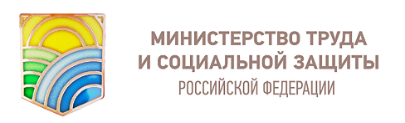 ПОЛОЖЕНИЕо творческом конкурсе BIOT ART, проводимомв рамках 26-й Международной специализированной выставки«Безопасность и охрана труда» (БИОТ-2022)Сайт BIOT ART https://biot-expo.ru/biotart2022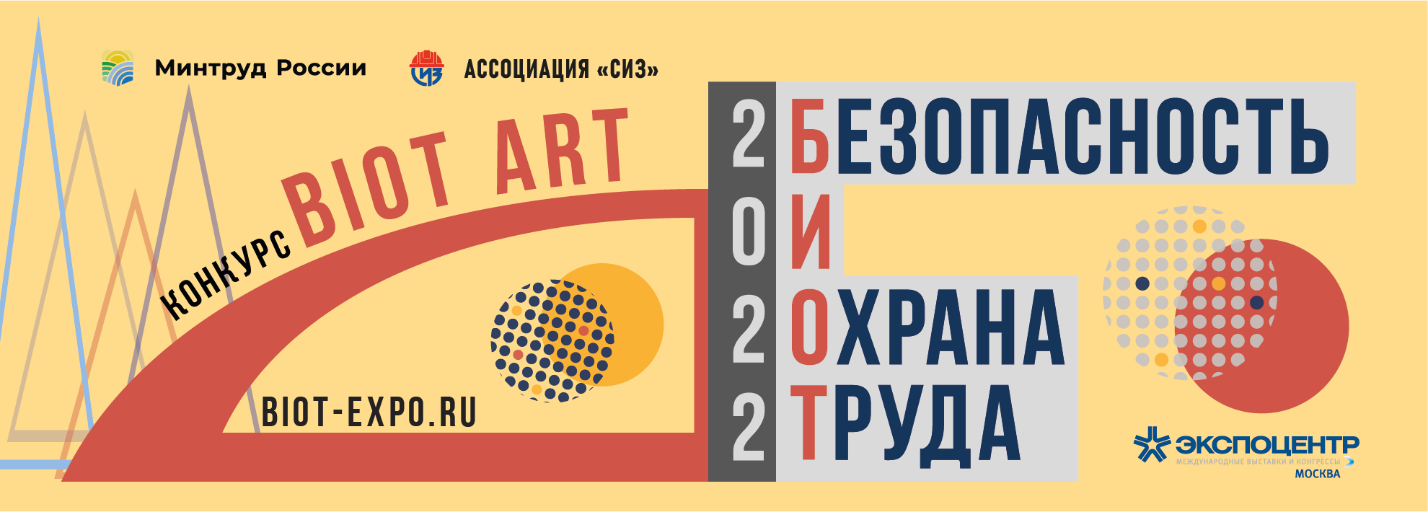 Москва, 2022 г.1. ОБЩИЕ ПОЛОЖЕНИЯКонкурс творческих работ BIOT ART проводится с целью создания условий для творческого выражения обучающихся образовательных организаций, стимулирования мотивации к творческой деятельности и формирования интереса к сфере охраны труда и промышленной безопасности.Настоящее Положение определяет порядок организации, проведения и подведения итогов Конкурса творческих работ обучающихся образовательных организаций (далее – Конкурс).Организатором Конкурса является Ассоциация разработчиков, изготовителей и поставщиков средств индивидуальной защиты (далее – Ассоциация «СИЗ»). Соорганизаторами Конкурса являются Региональные органы исполнительной власти РФ (РОИВ). Список регионов-участников находится на официальном сайте Конкурса https://biot-expo.ru/biotart2022.Общее руководство работой по организации и проведению Конкурса осуществляет Организационный комитет (далее по тексту – Оргкомитет) Конкурса. Председателем Оргкомитета является Президент Ассоциации «СИЗ».В Конкурсе могут принимать участие:1-я возрастная группа: обучающиеся российских школ, лицеев, центров образования, гимназий и колледжей (6-14 лет);2-я возрастная группа: студенты российских школ, лицеев, центров образования, гимназий, колледжей и ВУЗов (бакалавры, магистранты и аспиранты) (15-25 лет).Участники Конкурса вправе предоставить работы в следующих творческих форматах:Видеоролик;Минимальное разрешение –1920х1080 (Full HD). Минимальный битрейт (качество): 15 Мбит/с. Ориентация: горизонтальная (соотношение сторон – 16:9). Формат: MP4/AVI/H264/MOV/MPEG-2. Ориентация – горизонтальная. Продолжительность видеоролика - не более 4 минут. Участники Конкурса сами определяют жанр видеоролика (интервью, репортаж, видеоклип, мультфильм и др.)Рисунок/плакат;Техника выполнения: любая (компьютерная графика/графические редакторы и художественные материалы, коллаж, фотомонтаж). Работа может быть представлена как в единичном формате, так и серией (не более 5 частей). На отборочном (региональном) этапе работа предоставляется в сканированном формате или в виде качественной электронной фотографии в формате PDF, JPG (JPEG)/PNG. Работы победителей должны быть направлены почтой в адрес Оргкомитета Конкурса (Ассоциация СИЗ: Москва, 2-ая Звенигородская, дом 13 стр. 42).Комикс;Техника выполнения: любая (компьютерная графика/графические редакторы и художественные материалы, коллаж, фотомонтаж). Работа может быть представлена как в единичном формате, так и серией (не более 5 частей). Работа предоставляется в сканированном формате или в виде качественной электронной фотографии в формате PDF, JPG (JPEG)/PNG. Работы победителей должны быть направлены почтой в адрес Оргкомитета Конкурса (Ассоциация СИЗ: Москва, 2-ая Звенигородская, дом 13 стр. 42).Комиссия вправе определять дополнительные номинации.Материалы на отборочный тур (заявка, конкурсная работа) предоставляются в электронном виде со ссылкой на файлообменник для скачивания (Яндекс Диск, Google Диск, DropBox и т.п.)На Конкурс представляются самостоятельные, законченные творческие работы обучающихся, выполненные в соответствующих творческих форматах Конкурса.  Участники гарантируют, что присланные на Конкурс работы не нарушают авторских или   имущественных прав третьих лиц, не имеют рекламного характера, а также не оскорбляют чести, достоинства и чувства других людей.В случае выявления факта использования чужих работ, участнику будет отказано в праве представлять свою работу в Конкурсе в независимости от того, на каком этапе было выявлено нарушение.Оценку работ, представленных на Конкурс, и подведение итогов Конкурса осуществляет Конкурсная комиссия, состав которой утверждается Председателем Оргкомитета Конкурса. Оценку работ, представленных на полуфинал Конкурса, и подведение итогов полуфинала Конкурса осуществляет Конкурсная комиссия, состав которой утверждается Председателем Оргкомитета Конкурса от РОИВ. В состав Комиссий могут входить научно-педагогические работники ВУЗов-участников, российских школ, лицеев, центров образования, гимназий и колледжей, экспоненты БИОТ-2022.В период и после проведения Конкурса участник разрешает безвозмездное использование Конкурсной работы с передачей организатору Конкурса следующих прав:Право на обнародование работы, т.е. на демонстрацию произведения в какой-либо форме или каким-либо способом неопределенному кругу лиц;Право на воспроизведение работы;Право на распространение работы;Право на публичный показ работы;Право на переработку работы;Право на доведение работы;Право на использование работы без указания имени автора (право на анонимное использование)Работы, присланные на Конкурс, могут быть использованы для издания методических сборников, рекламных материалов, как в печатном, так и в электронном виде.2. ПОРЯДОК ОРГАНИЗАЦИИ И ПРОВЕДЕНИЯ КОНКУРСАКонкурс проводится в два тура: отборочный полуфинальный (региональный) и финальный с определением победителей на БИОТ-2022.
В ходе первого тура проводится экспертиза работ и оценка работ Конкурсной комиссией каждого региона РФ. Работы направляются в РОИВ региона участника*, для остальных регионов – заявки направляются на почту Оргкомитета АСИЗ konkurs.mp@biotexpo.ru или заполняется форма заявки на сайте http://biot-expo.ru/biotart2022.Во втором (финальном) туре проводится оценка работ московской Конкурсной комиссией, по итогам которой определяются победители Конкурса. Конкурс проводится с 1 марта 2022 года по 9 декабря 2022 года. Прием заявок и творческих работ на отборочный тур для участия в Конкурсе: с 1 марта 2022 года по 18* октября 2022 года. Определение финалистов Конкурса, информирование финалистов по электронной почте: с 18 октября 2022 года по 11 ноября 2022 года. Отправка работ на финал Конкурса Почтой России: до 23 ноября. Определение и награждение победителей будут проводиться в рамках выставки БИОТ-2022, 6-9 декабря Москва, Экспоцентр.*В регионы-участники срок подачи заявок и творческих работ: 10 октября 2022 года.На Конкурс принимаются творческие работы обучающихся, созданные индивидуально или в соавторстве с другими участниками (не более 3 соавторов) и соответствующие направлениям и требованиям Конкурса.Для подачи заявки необходимо направить в одном письме следующие материалы в Федеральный Орган Исполнительной Власти регионов-участников BIOT ART*, для остальных регионов – заполняется форма заявки на сайте http://biot-expo.ru/biotart2022 или заявки направляют на почту Оргкомитета АСИЗ konkurs.mp@biotexpo.ru:- Заполненная заявка участника, набранная на компьютере в формате Word (не от руки) (Приложение 1);- Работа в электронном формате, соответствующем требованиям, приведенными в Положении (П. 1.6). - Доказательство законного использования материалов в работе (для номинации Видеоролик). Если конкурсант использует чужой контент и не обладает авторскими правами или необходимо предоставить документы на использование данного контента в коммерческих целях (лицензию или подтверждение о приобретении), фото- или видеоматериалов, то работа не может быть принята на Конкурс. Участник вправе воспользоваться законными ресурсами с бесплатными материалами, открытыми для коммерческого использования. В этом случае необходимо предоставить информацию об использованном ресурсе (ссылка). Обязательным требованием для участия в Конкурсе является публикация работы в соцсетях участников (Instagram, Facebook, Вконтакте, YouTube, Vimeo и др.) с хэштегом #biotart2022. Каждый участник может представить на Конкурс неограниченное количество проектов.Оргкомитет не принимает к участию в Конкурсе творческие работы, не соответствующие требованиям, указанным в настоящем Положении, при этом Оргкомитет вправе отказать в участии без объяснения причины. Заседание Конкурсной комиссии правомочно, если в нем принимает участие простое большинство от общей численности его членов.Оргкомитет проверяет все творческие работы на подлинность и оригинальность. Авторам, чьи работы будут заподозрены в плагиате, будет отказано в участии.Решения Конкурсной комиссии принимаются простым большинством голосов присутствующих на заседании и оформляются протоколом. Решение Конкурсной комиссии является окончательным.Победители конкурса в каждой номинации и возрастной группе награждаются дипломами I, II, III степени и ценными подарками. Соавторам победителей также вручаются официальные дипломы.По запросу Конкурсанты вправе получить электронные сертификаты участия.Награждение призеров Конкурса состоится не позднее 9 декабря 2022 года в рамках выставки БИОТ-2022. * список регионов-участников находится на официальном сайте Конкурса:https://biot-expo.ru/biotart2022КРИТЕРИИ ОЦЕНКИ ПРОЕКТОВ КОНКУРСНОЙ
              КОМИССИЕЙПроекты подлежат оцениванию Конкурсной комиссией по следующим критериям:- Соответствие тематике Конкурса (работы отражают важность и актуальность проблемы безопасности и охраны труда работающего человека) – 25 баллов; - Новизна, оригинальность работы (глубина идеи работы, образность, индивидуальность творческого мышления, оригинальность используемых средств) – 25 баллов;- Качество художественного исполнения (художественный уровень произведения, дизайн элементов оформления, гармоничное цветовое сочетание) – 25 баллов;- Завершенность работы– 25 баллов.Максимальный балл, который может набрать участник - 100 баллов.Приложение 1
К Положению о Творческом Конкурсе BIOT ART
в рамках выставки БИОТ-2022
ЗАЯВКА
НА УЧАСТИЕ В ТВОРЧЕСКОМ КОНКУРСЕ 
«БЕЗОПАСНОСТЬ И ОХРАНА ТРУДА» (БИОТ-2022)ФИО автора работы (1 участник)Образовательное учреждение (полное наименование)Возраст (на момент подачи заявки)Номинация (видеоролик, комикс, плакат/рисунок)Название работыНаличие соавторов*
(если «да», то указать Фамилию, Имя,
Отчество - полностью, возраст) 
*не более 3х
Руководитель, куратор* (должность,
место работы)Контактный телефон участникаКонтактный телефон руководителя/куратораКонтактный e-mail участника Контактный e-mail руководителя/куратораСсылка на опубликованную работу в соц. сетях с хэштегом #biotart2022**обязательное условие участия